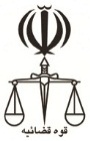 مشخصات طرفیننامنام خانوادگینام پدرسنشغل محل اقامت محل اقامتخواهانخواندهوکیل یا نماینده قانونیخواسته یا موضوع و بهای آنصدور قرار تأمين خواسته به مبلغ       ريال . از بابت اجاره بهاءصدور قرار تأمين خواسته به مبلغ       ريال . از بابت اجاره بهاءصدور قرار تأمين خواسته به مبلغ       ريال . از بابت اجاره بهاءصدور قرار تأمين خواسته به مبلغ       ريال . از بابت اجاره بهاءصدور قرار تأمين خواسته به مبلغ       ريال . از بابت اجاره بهاءصدور قرار تأمين خواسته به مبلغ       ريال . از بابت اجاره بهاءصدور قرار تأمين خواسته به مبلغ       ريال . از بابت اجاره بهاءدلایل ومنضمات دادخواست( مدارک )كپي مصدق : 1- سند مالكيت،2-قرارداد اجاره،  "3- مدرك مورد نياز ديگر"  كپي مصدق : 1- سند مالكيت،2-قرارداد اجاره،  "3- مدرك مورد نياز ديگر"  كپي مصدق : 1- سند مالكيت،2-قرارداد اجاره،  "3- مدرك مورد نياز ديگر"  كپي مصدق : 1- سند مالكيت،2-قرارداد اجاره،  "3- مدرك مورد نياز ديگر"  كپي مصدق : 1- سند مالكيت،2-قرارداد اجاره،  "3- مدرك مورد نياز ديگر"  كپي مصدق : 1- سند مالكيت،2-قرارداد اجاره،  "3- مدرك مورد نياز ديگر"  كپي مصدق : 1- سند مالكيت،2-قرارداد اجاره،  "3- مدرك مورد نياز ديگر"  شرح دادخواست     رياست محترم دادگاهباسلام احتراماً به استحضارمي رساند: بر طبق قرارداد اجارة شمارة/مورخ       يك باب ساختمان مسكوني / تجاري شامل       به خوانده/خواندگان واگذار شده است .نظر به اينكه نامبرده مدت       ماه از تاريخ       لغايت       جمعاً به ميزان       ريال  است از پرداخت اجاره بهاء خودداري نموده‌اند ، فلذا  وفق ماده 108 قانون آئين دادرسی دادگاههای عمومی وانقلاب درامورمدنی صدور قرار تأمين خواسته و اجراي فوری (قبل ازابلاغ آن) وفق ماده 117 همين قانون مورد استدعاست . طبق ماده 112 قانون مذکور دادخواست ماهيتي ظرف مهلت ده روز تقديم خواهد شد . شرح دادخواست     رياست محترم دادگاهباسلام احتراماً به استحضارمي رساند: بر طبق قرارداد اجارة شمارة/مورخ       يك باب ساختمان مسكوني / تجاري شامل       به خوانده/خواندگان واگذار شده است .نظر به اينكه نامبرده مدت       ماه از تاريخ       لغايت       جمعاً به ميزان       ريال  است از پرداخت اجاره بهاء خودداري نموده‌اند ، فلذا  وفق ماده 108 قانون آئين دادرسی دادگاههای عمومی وانقلاب درامورمدنی صدور قرار تأمين خواسته و اجراي فوری (قبل ازابلاغ آن) وفق ماده 117 همين قانون مورد استدعاست . طبق ماده 112 قانون مذکور دادخواست ماهيتي ظرف مهلت ده روز تقديم خواهد شد . شرح دادخواست     رياست محترم دادگاهباسلام احتراماً به استحضارمي رساند: بر طبق قرارداد اجارة شمارة/مورخ       يك باب ساختمان مسكوني / تجاري شامل       به خوانده/خواندگان واگذار شده است .نظر به اينكه نامبرده مدت       ماه از تاريخ       لغايت       جمعاً به ميزان       ريال  است از پرداخت اجاره بهاء خودداري نموده‌اند ، فلذا  وفق ماده 108 قانون آئين دادرسی دادگاههای عمومی وانقلاب درامورمدنی صدور قرار تأمين خواسته و اجراي فوری (قبل ازابلاغ آن) وفق ماده 117 همين قانون مورد استدعاست . طبق ماده 112 قانون مذکور دادخواست ماهيتي ظرف مهلت ده روز تقديم خواهد شد . شرح دادخواست     رياست محترم دادگاهباسلام احتراماً به استحضارمي رساند: بر طبق قرارداد اجارة شمارة/مورخ       يك باب ساختمان مسكوني / تجاري شامل       به خوانده/خواندگان واگذار شده است .نظر به اينكه نامبرده مدت       ماه از تاريخ       لغايت       جمعاً به ميزان       ريال  است از پرداخت اجاره بهاء خودداري نموده‌اند ، فلذا  وفق ماده 108 قانون آئين دادرسی دادگاههای عمومی وانقلاب درامورمدنی صدور قرار تأمين خواسته و اجراي فوری (قبل ازابلاغ آن) وفق ماده 117 همين قانون مورد استدعاست . طبق ماده 112 قانون مذکور دادخواست ماهيتي ظرف مهلت ده روز تقديم خواهد شد . شرح دادخواست     رياست محترم دادگاهباسلام احتراماً به استحضارمي رساند: بر طبق قرارداد اجارة شمارة/مورخ       يك باب ساختمان مسكوني / تجاري شامل       به خوانده/خواندگان واگذار شده است .نظر به اينكه نامبرده مدت       ماه از تاريخ       لغايت       جمعاً به ميزان       ريال  است از پرداخت اجاره بهاء خودداري نموده‌اند ، فلذا  وفق ماده 108 قانون آئين دادرسی دادگاههای عمومی وانقلاب درامورمدنی صدور قرار تأمين خواسته و اجراي فوری (قبل ازابلاغ آن) وفق ماده 117 همين قانون مورد استدعاست . طبق ماده 112 قانون مذکور دادخواست ماهيتي ظرف مهلت ده روز تقديم خواهد شد . شرح دادخواست     رياست محترم دادگاهباسلام احتراماً به استحضارمي رساند: بر طبق قرارداد اجارة شمارة/مورخ       يك باب ساختمان مسكوني / تجاري شامل       به خوانده/خواندگان واگذار شده است .نظر به اينكه نامبرده مدت       ماه از تاريخ       لغايت       جمعاً به ميزان       ريال  است از پرداخت اجاره بهاء خودداري نموده‌اند ، فلذا  وفق ماده 108 قانون آئين دادرسی دادگاههای عمومی وانقلاب درامورمدنی صدور قرار تأمين خواسته و اجراي فوری (قبل ازابلاغ آن) وفق ماده 117 همين قانون مورد استدعاست . طبق ماده 112 قانون مذکور دادخواست ماهيتي ظرف مهلت ده روز تقديم خواهد شد . شرح دادخواست     رياست محترم دادگاهباسلام احتراماً به استحضارمي رساند: بر طبق قرارداد اجارة شمارة/مورخ       يك باب ساختمان مسكوني / تجاري شامل       به خوانده/خواندگان واگذار شده است .نظر به اينكه نامبرده مدت       ماه از تاريخ       لغايت       جمعاً به ميزان       ريال  است از پرداخت اجاره بهاء خودداري نموده‌اند ، فلذا  وفق ماده 108 قانون آئين دادرسی دادگاههای عمومی وانقلاب درامورمدنی صدور قرار تأمين خواسته و اجراي فوری (قبل ازابلاغ آن) وفق ماده 117 همين قانون مورد استدعاست . طبق ماده 112 قانون مذکور دادخواست ماهيتي ظرف مهلت ده روز تقديم خواهد شد . شرح دادخواست     رياست محترم دادگاهباسلام احتراماً به استحضارمي رساند: بر طبق قرارداد اجارة شمارة/مورخ       يك باب ساختمان مسكوني / تجاري شامل       به خوانده/خواندگان واگذار شده است .نظر به اينكه نامبرده مدت       ماه از تاريخ       لغايت       جمعاً به ميزان       ريال  است از پرداخت اجاره بهاء خودداري نموده‌اند ، فلذا  وفق ماده 108 قانون آئين دادرسی دادگاههای عمومی وانقلاب درامورمدنی صدور قرار تأمين خواسته و اجراي فوری (قبل ازابلاغ آن) وفق ماده 117 همين قانون مورد استدعاست . طبق ماده 112 قانون مذکور دادخواست ماهيتي ظرف مهلت ده روز تقديم خواهد شد .                                   محل امضاء  - مهر  - اثر انگشت                                   محل امضاء  - مهر  - اثر انگشت                                   محل امضاء  - مهر  - اثر انگشت                                   محل امضاء  - مهر  - اثر انگشت                                   محل امضاء  - مهر  - اثر انگشت                                   محل امضاء  - مهر  - اثر انگشت                                   محل امضاء  - مهر  - اثر انگشت محل نقش تمبرشماره و تاریخ ثبت دادخواستشماره و تاریخ ثبت دادخواستریاست محترم شعبه  .............................................        دادگاه .......................................................................................... رسیدگی فرمائیدنام و نام خانوادگی  ارجاع  کننده ........................................................................................................................................................................                                                                   تاریخ ........................................ و امضاءریاست محترم شعبه  .............................................        دادگاه .......................................................................................... رسیدگی فرمائیدنام و نام خانوادگی  ارجاع  کننده ........................................................................................................................................................................                                                                   تاریخ ........................................ و امضاءریاست محترم شعبه  .............................................        دادگاه .......................................................................................... رسیدگی فرمائیدنام و نام خانوادگی  ارجاع  کننده ........................................................................................................................................................................                                                                   تاریخ ........................................ و امضاءریاست محترم شعبه  .............................................        دادگاه .......................................................................................... رسیدگی فرمائیدنام و نام خانوادگی  ارجاع  کننده ........................................................................................................................................................................                                                                   تاریخ ........................................ و امضاءریاست محترم شعبه  .............................................        دادگاه .......................................................................................... رسیدگی فرمائیدنام و نام خانوادگی  ارجاع  کننده ........................................................................................................................................................................                                                                   تاریخ ........................................ و امضاءمحل نقش تمبر